ΣΑΒΒΑΤΟ, 15/0606:45		ΜΑΖΙ ΤΟ ΣΑΒΒΑΤΟΚΥΡΙΑΚΟ Ενημερωτική εκπομπή με τον Γιάννη Σκάλκο και την Ευριδίκη Χάντζιου10:00		ΠΑΜΕ ΑΛΛΙΩΣΕνημερωτική εκπομπή με τον Τάκη Σαράντη12:00		ΕΙΔΗΣΕΙΣ – ΑΘΛΗΤΙΚΑ – ΚΑΙΡΟΣ12:30		ΕΠΤΑΕκπομπή πολιτικής ανασκόπησης με τη Βάλια Πετούρη13:30		ΕΠΙΧΕΙΡΗΜΑΤΑ (Νέα Εκπ.)Εκπομπή για την επιχειρηματικότητα 	με τον Χρήστο Παγώνη14:30		ΕΙΚΑΣΤΙΚΟΙ (E) «Μανώλης Ζαχαρουδάκης»15:00		ΕΙΔΗΣΕΙΣ – ΑΘΛΗΤΙΚΑ – ΚΑΙΡΟΣΜε τη Μαριάννα Πετράκη16:00		ΙΣΤΟΡΙΚΟΙ ΠΕΡΙΠΑΤΟΙ «Από το Λαϊκό Κόμμα στην Κεντροδεξιά της Μεταπολίτευσης» (Ε)Ιστορική εκπομπή-Ντοκιμαντέρ με τον Πιέρρο Τζανετάκο17:00 		ΕΛΛΗΝΙΚΗ ΤΑΙΝΙΑ «Περάστε την πρώτη του μηνός»Έτος παραγωγής: 1965«Η Άννα εργάζεται ως εισπράκτορας οφειλών, αλλά το μόνο που ακούει από τους οφειλέτες είναι: «Περάστε την πρώτη του μηνός». Ένας συνάδελφός της της μαθαίνει κάποια κόλπα του επαγγέλματος και, σύντομα, η κοπέλα θα καταφέρει να εισπράττει τα περισσότερα από τα χρέη. Επιπλέον, θα κερδίσει την καρδιά ενός από τους δυσκολότερους πελάτες της, ο οποίος είχε σχέση με τη σύζυγο του συναδέλφου της Άννας».Παίζουν: Δημήτρης Παπαμιχαήλ, Άννα Φόνσου, Σταύρος Ξενίδης, Μπέττυ Αρβανίτη, Αθηνόδωρος Προύσαλης, Ματίνα Καρρά, Πέτρος Λοχαΐτης, Υβόννη Βλαδίμηρου, Ντέπη Γεωργίου, Θόδωρος Κεφαλόπουλος, Μαργαρίτα Γεράρδου, Άγγελος ΣυρογιάννηςΣενάριο: Αλέκος Σακελλάριος, Μουσική: Γιώργος Ζαμπέτας, Φωτογραφία: Δήμος ΣακελλαρίουΣκηνοθεσία: Σωκράτης Καψάσκης18:20		ΧΩΡΙΣ ΕΡΩΤΗΣΗ (E) «Λουκάς Καρυτινός» 18:50		20ΟΣ ΑΙΩΝΑΣ ΕΠΙΛΟΓΕΣ (E) «Ορέστης Μακρής»19:10		ΕΛΛΗΝΙΚΗ ΤΑΙΝΙΑ «Η αγάπη μας»Έτος παραγωγής: 1968«Ο Δημήτρης Ραζέλος και η Εύα Τσάμη είναι ένα αγαπημένο δίδυμο του θεάτρου, όμως ο κακότροπος χαρακτήρας της Εύας προκαλεί την αποστροφή του Δημήτρη, ο οποίος μαζί τον σκηνοθέτη του θεάτρου, αποφασίζουν να την αντικαταστήσουν με την Μαρίνα, μια ταξιθέτρια. Η Μαρίνα έχει έμφυτο ταλέντο και η επιτυχία της επισκιάζει τη φήμη του πρωταγωνιστή. Εν τω μεταξύ η Εύα σχεδιάσει να καταστρέψει την Μαρίνα μαζί με την βοήθεια του δημοσιογράφου Σταμάτη. Τελικά επιτυγχάνουν να σπείρουν την διχόνοια και ο Δημήτρης καταλήγει αποτυχημένος στο πλανόδιο θίασο του Αγκόπ. Τελικά, το ζευγάρι ξανασμίγει».Παίζουν: Αλίκη Βουγιουκλάκη, Δημήτρης Παπαμιχαήλ, Κατερίνα Χέλμη, Δημήτρης Νικολαΐδης, Πέτρος Λοχαϊτης, Δέσποινα Στυλιανοπούλου, Τζόλυ Γαρμπή, Σταύρος Ξενίδης, Γιώργος ΠαπαζήσηςΣενάριο: Γιώργος Λαζαρίδης, Μουσική: Γιώργος Κατσαρός, Νίκος Καλλίτσης, Σκηνοθεσία: Κώστας Καραγιάννης  21:00		ΚΕΝΤΡΙΚΟ ΔΕΛΤΙΟ ΕΙΔΗΣΕΩΝ – ΑΘΛΗΤΙΚΑ – ΚΑΙΡΟΣΜε την Αντριάνα Παρασκευοπούλου22:00		ΣΤΑ ΤΡΑΓΟΥΔΙΑ ΛΕΜΕ ΝΑΙ «Αφιέρωμα στο μεγάλο λαϊκό συνθέτη Απόστολο Καλδάρα και στο γιό του Κώστα Καλδάρα»  (Νέα εκπ.)Μουσική εκπομπή με τη Ναταλία Δραγούμη και τον Μιχάλη Μαρίνο----------------------------------------------------------------------------------------------------------------01:00		ΕΛΛΗΝΙΚΗ ΤΑΙΝΙΑ «Περάστε την πρώτη του μηνός»Έτος παραγωγής: 196502:30		ΕΔΩ ΠΟΥ ΤΑ ΛΕΜΕ (Νέα Εκπ.)Απογευματινό μαγκαζίνο με τη Ρένια Τσιτσιμπίκου03:30		ΙΣΤΟΡΙΚΟΙ ΠΕΡΙΠΑΤΟΙ «Από το Λαϊκό Κόμμα στην Κεντροδεξιά της Μεταπολίτευσης» (Ε)04:30		SELFIE «Θεσσαλονίκη»Πρωτότυπο, νεανικό ταξιδιωτικό τηλεπαιχνίδι05:10		ΕΠΙΧΕΙΡΗΜΑΤΑ (Νέα Εκπ.)06:00		ΕΛΛΗΝΙΚΗ ΤΑΙΝΙΑ «Η αγάπη μας»Έτος παραγωγής: 196807:30		ΣΑΝ ΣΗΜΕΡΑ ΤΟΝ 20Ο ΑΙΩΝΑΚΥΡΙΑΚΗ, 16/0608:00		ΑΡΧΙΕΡΑΤΙΚΗ ΘΕΙΑ ΛΕΙΤΟΥΡΓΙΑ – Εορτή Πεντηκοστήςαπό τον Καθεδρικό Ιερό Ναό Αθηνών11:30		ΜΕ ΑΡΕΤΗ ΚΑΙ ΤΟΛΜΗΕκπομπή για τις ένοπλες δυνάμεις12:00		ΕΙΔΗΣΕΙΣ – ΑΘΛΗΤΙΚΑ – ΚΑΙΡΟΣ12:45		ΣΑΝ ΣΗΜΕΡΑ ΤΟΝ 20Ο ΑΙΩΝΑ13:00		ΤΟ ΑΛΑΤΙ ΤΗΣ ΓΗΣ «Μουσικό Οδοιπορικό στη Βλάστη Κοζάνης» (Νέα Εκπ.)Εκπομπή για την ελληνική μουσική παράδοση υπό την επιμέλεια του Λάμπρου Λιάβα15:00		ΕΙΔΗΣΕΙΣ – ΑΘΛΗΤΙΚΑ – ΚΑΙΡΟΣΜε τη Μαριάννα Πετράκη16:00		ΠΡΟΣΩΠΙΚΑ «Κάτια Δανδουλάκη»  (Νέα Εκπ.)Με την Έλενα Κατρίτση17:00		ROADS (Νέα Εκπ.)Εκπομπή έρευνας με τον Πάνο Χαρίτο18:00		ΣΑΝ ΣΗΜΕΡΑ ΤΟΝ 20Ο ΑΙΩΝΑ18:15		Η ΜΗΧΑΝΗ ΤΟΥ ΧΡΟΝΟΥ (E) «Διονύσης Παπαγιαννόπουλος»Με τον Χρίστο Βασιλόπουλο19:15		ΕΛΛΗΝΙΚΗ ΤΑΙΝΙΑ «Τρίτη και 13»Έτος παραγωγής: 1963«Ένας εξαιρετικά προληπτικός εργολάβος, ο Κοσμάς, συναντά τυχαία έναν παλιό του φίλο, τον οποίο θεωρεί γουρλή και φτάνει στο σημείο να τον συντηρεί οικονομικά. Όμως ο φίλος του είναι στην πραγματικότητα ένας απατεώνας που έχει εγκαταλείψει γυναίκα και παιδί, και εκμεταλλεύεται τις αδυναμίες των γύρω του. Κάποια στιγμή, όμως οι απάτες του αποκαλύπτονται».Παίζουν: Νίκος Σταυρίδης, Γιάννης Γκιωνάκης, Μπεάτα Ασημακοπούλου Σενάριο: Γιώργος Λαζαρίδης, Σκηνοθεσία: Ορέστης Λάσκος21:00		ΚΕΝΤΡΙΚΟ ΔΕΛΤΙΟ ΕΙΔΗΣΕΩΝ – ΑΘΛΗΤΙΚΑ – ΚΑΙΡΟΣΜε την Αντριάνα Παρασκευοπούλου22:00		ΕΛΛΗΝΙΚΗ ΤΑΙΝΙΑ «Έξω οι κλέφτες»Έτος παραγωγής: 1961«Όταν ο γενικός διευθυντής και κάτοχος του 70% των μετοχών μιας χαλυβουργίας μαθαίνει ότι είναι βαριά άρρωστος και πρέπει να πάει στο εξωτερικό για θεραπεία, παραδίδει τις μετοχές του στον δάσκαλο αδελφό του, τον Τιμολέοντα Αδάμαντα με τον οποίο είχε να μιλήσει κοντά 30 χρόνια. Ο Τιμολέων, σαν καλός και τίμιος άνθρωπος που είναι, και με τη συνδρομή της γραμματέως του αδελφού του, της Μαργαρίτας με την οποία είναι ερωτευμένος ο γιος του, ο Ανδρέας, διαπιστώνει πολλές και μεγάλες διαχειριστικές ατασθαλίες. Διώχνει αμέσως το δεξί χέρι του αδελφού του, τον Κλεφτοδήμο, αλλά και τη Μαργαρίτα, και βάζει τάξη στην επιχείρηση. Σε λίγο, ο Ανδρέας και η Μαργαρίτα παντρεύονται, κι ο ίδιος γίνεται ένας ευτυχισμένος παππούς».Σκηνοθεσία Ανδρίτσος Κώστας, Σενάριο Μιχαηλίδης ΓιώργοςΗθοποιοί: Μακρής Ορέστης, Ντούζος Ανδρέας, Στολίγκας Κούλης, Παπαγιαννόπουλος Διονύσης, Μαυρόπουλος Άγγελος, Καραγιάννη Μάρθα, Νικολαΐδης Δημήτρης, Βελέντζας Γιώργος, Αναγνωστοπούλου Ντόρα, Παϊτατζη ΑνναΒούλγαρη Μαρία, Παπαγεωργίου Κώστας, Ιωαννίδου Θεανώ, Παππάς Κώστας23:30		ΠΡΟΣΩΠΙΚΑ «Κάτια Δανδουλάκη»  (Νέα Εκπ.)Με την Έλενα Κατρίτση00:30		ROADS (Νέα Εκπ.)Εκπομπή έρευνας με τον Πάνο Χαρίτο01:30		ΤΑ ΣΤΕΚΙΑ «Το σουβλατζίδικο» (Νέα Εκπ.)Σειρά ντοκιμαντέρ του Νίκου Τριανταφυλλίδη02:30		ΕΔΩ ΠΟΥ ΤΑ ΛΕΜΕ (Νέα Εκπ.)Απογευματινό μαγκαζίνο με τη Ρένια Τσιτσιμπίκου03:30		ΕΙΚΑΣΤΙΚΟΙ (E) «Μανώλης Ζαχαρουδάκης» 04:00		ΕΛΛΗΝΙΚΗ ΤΑΙΝΙΑ «Τρίτη και 13»Έτος παραγωγής: 1963 05:35		ΣΑΝ ΣΗΜΕΡΑ ΤΟΝ 20Ο ΑΙΩΝΑΔΕΥΤΕΡΑ, 17/06 05:50		ΠΡΩΙΝΗ ΒΑΡΔΙΑΕνημερωτική εκπομπή με τον Μάνο Νιφλή και τον Κώστα Αλατζά09:50		ΑΠΕΥΘΕΙΑΣΕνημερωτική εκπομπή με τους Μάριον Μιχελιδάκη, Κώστα Λασκαράτο και Νίκο Μερτζάνη12:00		ΕΙΔΗΣΕΙΣ – ΑΘΛΗΤΙΚΑ – ΚΑΙΡΟΣ13:00		ΓΙΑ ΤΗΝ ΕΛΛΑΔΑΕνημερωτική εκπομπή με τον Σπύρο Χαριτάτο14:30		ΩΡΑ ΕΛΛΑΔΑΣΕνημερωτική εκπομπή με τον Νίκο Αγγελίδη15:00		ΕΙΔΗΣΕΙΣ – ΑΘΛΗΤΙΚΑ – ΚΑΙΡΟΣΜε τη Σταυρούλα Χριστοφιλέα15:55		ΑΛΛΗ ΔΙΑΣΤΑΣΗΕνημερωτική εκπομπή18:00		ΕΙΔΗΣΕΙΣ – ΑΘΛΗΤΙΚΑ – ΚΑΙΡΟΣΜε τη Βασιλική ΧαϊνάΚαι Δελτίο στη Νοηματική18:15		Ο ΚΑΙΡΟΣ ΣΤΗΝ ΩΡΑ ΤΟΥ18:30		ΣΑΝ ΣΗΜΕΡΑ ΤΟΝ 20Ο ΑΙΩΝΑ (Ε)18:45		ΜΠΡΟΣΤΑ ΣΤΑ ΓΕΓΟΝΟΤΑΕνημερωτική εκπομπή με τον Νίκο Μερτζάνη20:50		ΚΕΝΤΡΙΚΟ ΔΕΛΤΙΟ ΕΙΔΗΣΕΩΝ – ΑΘΛΗΤΙΚΑ – ΚΑΙΡΟΣΜε τη Δώρα Αναγνωστοπούλου22:00		Η ΕΠΟΜΕΝΗ ΜΕΡΑΕνημερωτική εκπομπή με τον Σεραφείμ Κοτρώτσο23:50		ΠΕΡΙΦΕΡΕΙΑ (ΕΙΔΗΣΕΙΣ ΤΗΣ ΠΕΡΙΦΕΡΕΙΑΣ ΑΠΟ ΤΗΝ ΕΡΤ3)Με τη Νίκη Χατζηδημητρίου00:00		ΤΟ ΘΕΑΤΡΟ ΤΗΣ ΔΕΥΤΕΡΑΣ «Ερωτικό γαϊτανάκι» του Arthur Schnitzler«Υπάρχει ή δεν υπάρχει ο έρωτας; Είναι αληθινές ή όχι οι ανθρώπινες σχέσεις; Δέκα διαφορετικοί άνθρωποι, δέκα ερωτικές επαφές, χωρίς συναίσθημα, δέκα πολυδιάστατες φιγούρες χαρακτηριστικοί τύποι της Βιεννέζικης κοινωνίας του τέλους του δέκατου ένατου αιώνα. Θα συναντηθούν, άλλοτε τυχαία, άλλοτε προγραμματισμένα για να ανακαλύψουν τα κρυφά μυστικά του έρωτα που αν και μοιάζει να είναι διαρκώς παρών τελικά είναι ο μεγάλος απών. Οι ήρωες του έργου προσπαθούν να απελευθερωθούν από τους κοινωνικούς ρόλους μέσα στους οποίους νιώθουν εγκλωβισμένοι γεγονός που τους έχει κοστίσει την αληθινά μεταξύ τους επαφή». Σκηνοθεσία: Κωστής Τσώνος, Μετάφραση: Πέτρος Μάρκαρης, Συντελεστές: Σκηνικά κουστούμια: Γιάννης Καρύδης, Μουσική επιμέλεια: Σταμάτης Κραουνάκης, Δ/νση παραγωγής: Στέλιος Αντωνιάδης Παίζουν: Μαρίνα Υψηλάντη, Μάνια Παπαδημητρίου, Μαρία Χατζή, Έφη Σαντοριναίου, Γιώργος Κιμούλης, Πέμυ Ζούνη, Κώστας Αρζόγλου, Ναταλία Τσαλίκη, Τάκης Χρυσικάκος, Βέρα Κρούσκα, Νικήτας Τσακίρογλου 02:00		ΣΚΙΤΣΟΓΡΑΦΟΙ-ΓΕΛΟΙΟΓΡΑΦΟΙ (E) «Έφη Ξένου»Σειρά ντοκιμαντέρ02:30		ΩΡΑ ΕΛΛΑΔΑΣ (Επανάληψη ημέρας)03:00		ΕΠΙ ΤΩΝ ΟΡΕΩΝ (E) «Τζουμέρκα» 03:30		ΕΝΤΟΣ ΑΤΤΙΚΗΣ «Βουλιαγμένη»04:00		ΕΛΛΗΝΙΚΗ ΤΑΙΝΙΑ «Κάλλιο πέντε και στο χέρι»Έτος παραγωγής: 1965«Η Θάλεια, κόρη του σπαγγοραμμένου μπακάλη Πυθαγόρα, είναι ερωτευμένη με τον Πέτρο και αρνείται να παντρευτεί τον χαζό Λάκη, γιο της νεόπλουτης κυρα-Κατίνας, με τον οποίο θέλει να την παντρέψει ο πατέρας της. Ο ερχομός απ’ την Αμερική του θείου της και της μεγαλύτερης αδελφής της αλλάζει άρδην την κατάσταση, γιατί οι αφιχθέντες είναι άνθρωποι ανοιχτόμυαλοι και βλέπουν τα πράγματα με άλλο μάτι. Με την αμέριστη βοήθειά τους, η Θάλεια θα παντρευτεί τελικά τον Πέτρο κι ο αδελφός της, ο Φάνης, θα παντρευτεί τη Μανιάτισσα που αγαπούσε εδώ και καιρό, αλλά δεν τολμούσε να το ομολογήσει στον αυταρχικό πατέρα τους. Όσο για τον Λάκη, θα γίνει κι αυτός μέρος της οικογένειας, παίρνοντας ως σύζυγο τη μικρότερη κόρη του Πυθαγόρα».Παίζουν: Παίζουν: Μίμης Φωτόπουλος, Γιάννης Γκιωνάκης, Γεωργία Βασιλειάδου, Γιώργος Οικονομίδης, Νίτσα Μαρούδα, Κατερίνα Γώγου, Σενάριο: Κώστας Νικολαΐδης, Γιώργος Οικονομίδης Σκηνοθεσία: Πάνος Γλυκοφρύδης05:30		ΣΑΝ ΣΗΜΕΡΑ ΤΟΝ 20Ο ΑΙΩΝΑ ΤΡΙΤΗ, 18/0605:50		ΠΡΩΙΝΗ ΒΑΡΔΙΑΕνημερωτική εκπομπή με τον Μάνο Νιφλή και τον Κώστα Αλατζά09:50		ΑΠΕΥΘΕΙΑΣΕνημερωτική εκπομπή με τους Μάριον Μιχελιδάκη, Κώστα Λασκαράτο και Νίκο Μερτζάνη12:00		ΕΙΔΗΣΕΙΣ – ΑΘΛΗΤΙΚΑ – ΚΑΙΡΟΣ13:00		ΓΙΑ ΤΗΝ ΕΛΛΑΔΑ ...Ενημερωτική εκπομπή με τον Σπύρο Χαριτάτο14:30		ΩΡΑ ΕΛΛΑΔΑΣΕνημερωτική εκπομπή με τον Νίκο Αγγελίδη15:00		ΕΙΔΗΣΕΙΣ – ΑΘΛΗΤΙΚΑ – ΚΑΙΡΟΣΜε τη Σταυρούλα Χριστοφιλέα15:55		ΑΛΛΗ ΔΙΑΣΤΑΣΗΕνημερωτική εκπομπή18:00		ΕΙΔΗΣΕΙΣ – ΑΘΛΗΤΙΚΑ – ΚΑΙΡΟΣΜε τη Βασιλική ΧαϊνάΚαι Δελτίο στη Νοηματική18:15		Ο ΚΑΙΡΟΣ ΣΤΗΝ ΩΡΑ ΤΟΥ18:30		ΣΑΝ ΣΗΜΕΡΑ ΤΟΝ 20Ο ΑΙΩΝΑ (Ε)18:45		ΜΠΡΟΣΤΑ ΣΤΑ ΓΕΓΟΝΟΤΑΕνημερωτική εκπομπή με τον Νίκο Μερτζάνη20:50		ΚΕΝΤΡΙΚΟ ΔΕΛΤΙΟ ΕΙΔΗΣΕΩΝ – ΑΘΛΗΤΙΚΑ – ΚΑΙΡΟΣΜε τη Δώρα Αναγνωστοπούλου22:00		Η ΕΠΟΜΕΝΗ ΜΕΡΑΕνημερωτική εκπομπή με τον Σεραφείμ Κοτρώτσο23:50		ΠΕΡΙΦΕΡΕΙΑ (ΕΙΔΗΣΕΙΣ ΤΗΣ ΠΕΡΙΦΕΡΕΙΑΣ ΑΠΟ ΤΗΝ ΕΡΤ3)Με τη Νίκη Χατζηδημητρίου00:00		ΕΛΛΗΝΙΚΗ ΤΑΙΝΙΑ «Πληγωμένες καρδιές»Κοινωνική, δραματική ταινία, παραγωγής 1963 «Για να βγάλει χρήματα, ο Πάνος γίνεται ναύτης και αφήνει πίσω τη γυναίκα του με τα παιδιά τους. Τα χρήματα όμως δεν επαρκούν και η γυναίκα του δουλεύει από εδώ κι από εκεί για να τα βγάλει πέρα. Η αποφυλάκιση του τεμπέλη αδερφού του θα επιδεινώσει την κατάσταση, αφού ο τελευταίος θα αναγκάσει τη γυναίκα του αδερφού του να του δίνει τα λεφτά που κερδίζει. Το πλοίο του Πάνου αγνοείται και η γυναίκα του αρρωσταίνει, με αποτέλεσμα τα παιδιά τους να βγουν στους δρόμους για να φέρουν χρήματα στο σπίτι. Το κοριτσάκι θα χάσει το φως του, μετά από ένα ατύχημα και μόνο η επιστροφή του πατέρα θα το θεραπεύσει, ενώ θα στείλει τον άσωτο αδερφό πίσω στη φυλακή».Σκηνοθεσία: Απόστολος Τεγόπουλος, Σενάριο: Παύλος ΠρόγιαςΠαίζουν: Ανδρέας Ντούζος, Άντζελα Ζήλεια, Νίκος Ξανθόπουλος, Βασιλάκης Καΐλας, Μαίρη Ευαγγέλου, Τάσος Γιαννόπουλος, Μαλαίνα Ανουσάκη.01:20		ΕΚΤΟΣ ΕΠΟΧΗΣ - μικροΦΙΛΜ  (E)01:30		ART WEEK «Στ. Λιβαθηνός - Δημ. Λιγνάδης, Αμ. Μουτούση, Κων. Μαρκουλάκης» (Νέα εκπ.)Πολιτιστική ενημερωτική εκπομπή με τη Λένα Αρώνη02:30		ΩΡΑ ΕΛΛΑΔΑΣ (Επανάληψη ημέρας)03:00		ΕΠΙ ΤΩΝ ΟΡΕΩΝ (E) «Τζουμέρκα» 03:30		ΣΚΙΤΣΟΓΡΑΦΟΙ-ΓΕΛΟΙΟΓΡΑΦΟΙ (E) «Φωκίων Δημητριάδης»-----------------------------------------------------------------------------------------------------------------04:00		ΕΛΛΗΝΙΚΗ ΤΑΙΝΙΑ Πληγωμένες καρδιές»Κοινωνική, δραματική ταινία, παραγωγής 1963 05:20		ΕΚΤΟΣ ΕΠΟΧΗΣ - μικροΦΙΛΜ  (E)05:30		ΣΑΝ ΣΗΜΕΡΑ ΤΟΝ 20Ο ΑΙΩΝΑ ΤΕΤΑΡΤΗ, 19/06 05:50		ΠΡΩΙΝΗ ΒΑΡΔΙΑΕνημερωτική εκπομπή με τον Μάνο Νιφλή και τον Κώστα Αλατζά09:50		ΑΠΕΥΘΕΙΑΣΕνημερωτική εκπομπή με τους Μάριον Μιχελιδάκη, Κώστα Λασκαράτο και Νίκο Μερτζάνη12:00		ΕΙΔΗΣΕΙΣ – ΑΘΛΗΤΙΚΑ – ΚΑΙΡΟΣ13:00		ΓΙΑ ΤΗΝ ΕΛΛΑΔΑ ...Ενημερωτική εκπομπή με τον Σπύρο Χαριτάτο14:30		ΩΡΑ ΕΛΛΑΔΑΣΕνημερωτική εκπομπή με τον Νίκο Αγγελίδη15:00		ΕΙΔΗΣΕΙΣ – ΑΘΛΗΤΙΚΑ – ΚΑΙΡΟΣΜε τη Σταυρούλα Χριστοφιλέα15:55		ΑΛΛΗ ΔΙΑΣΤΑΣΗΕνημερωτική εκπομπή18:00		ΕΙΔΗΣΕΙΣ – ΑΘΛΗΤΙΚΑ – ΚΑΙΡΟΣΜε τη Βασιλική ΧαϊνάΚαι Δελτίο στη Νοηματική18:15		Ο ΚΑΙΡΟΣ ΣΤΗΝ ΩΡΑ ΤΟΥ18:30		ΣΑΝ ΣΗΜΕΡΑ ΤΟΝ 20Ο ΑΙΩΝΑ (Ε)18:45		ΜΠΡΟΣΤΑ ΣΤΑ ΓΕΓΟΝΟΤΑ  Ενημερωτική εκπομπή με τον Νίκο Μερτζάνη20:50		ΚΕΝΤΡΙΚΟ ΔΕΛΤΙΟ ΕΙΔΗΣΕΩΝ – ΑΘΛΗΤΙΚΑ – ΚΑΙΡΟΣΜε τη Δώρα Αναγνωστοπούλου22:00		Η ΕΠΟΜΕΝΗ ΜΕΡΑΕνημερωτική εκπομπή με τον Αντώνη Αλαφογιώργο23:50		ΠΕΡΙΦΕΡΕΙΑ (ΕΙΔΗΣΕΙΣ ΤΗΣ ΠΕΡΙΦΕΡΕΙΑΣ ΑΠΟ ΤΗΝ ΕΡΤ3)Με τη Νίκη Χατζηδημητρίου00:00		ΕΛΛΗΝΙΚΗ ΤΑΙΝΙΑ «Η ώρα της οργής»Έτος παραγωγής: 1968«Ένας εργάτης ζητάει σε γάμο την κόρη του ισχυρού αφεντικού του. Το αφεντικό τον απολύει και εκείνος ξεκινάει τη δική του επιχείρηση με τη βοήθεια και άλλων εργατών που έχουν ομοίως απολυθεί. Τελικά, θα πείσει το σκληρό αφεντικό να του δώσει την κόρη του για γυναίκα του».Σκηνοθεσία: Γρηγόρης Γρηγορίου, Σενάριο: Χριστόφορος ΖήκαςΠαίζουν: Γκόλφω Μπίνη, Λαυρέντης Διανέλλος, Γιώργος Τζώρτζης, Λυκούργος Καλλέργης, Ελένη Ανουσάκη, Γιώργος Ρώης, Γιώργος Βρασιβανόπουλος, Θεόδωρος Κεφαλόπουλος, Νίκος Πασχαλίδης, Γιώργος Κυριακίδης, Χρήστος Στύπας, Γιώργος Οικονόμου, Γιώργος Χαραλαμπίδης, Κώστας Μαλκότσης,Γιάννης Χειμωνίδης, Εύα Ευαγγελίδου, Γιάννης Λιακάκος, Γιάννης Κοντούλης, Μάκης Ρευματάς, Σταμάτης Γκίκας, Σωτήρης Φούντας, Μιχάλης Μάστορας, Χαράλαμπος Βαλμάς.01:30		ΕΠΙ ΤΩΝ ΟΡΕΩΝ (E) «Έβρος - Σαμοθράκη»02:00		ΣΚΙΤΣΟΓΡΑΦΟΙ-ΓΕΛΟΙΟΓΡΑΦΟΙ (E) «Πάνος Μαραγκός»Σειρά ντοκιμαντέρ02:30		ΩΡΑ ΕΛΛΑΔΑΣ (Επανάληψη ημέρας)03:00		ΑΠΟ ΤΗ ΒΥΖΑΝΤΙΝΗ ΜΑΣ ΚΛΗΡΟΝΟΜΙΑ (E) «Φώτης Κόντογλου» - Μέρος 1ο & 2ο-----------------------------------------------------------------------------------------------------------------04:00		ΕΛΛΗΝΙΚΗ ΤΑΙΝΙΑ «Η ώρα της οργής»Έτος παραγωγής: 196805:15		ΕΝΤΟΣ ΑΤΤΙΚΗΣ «Σαλαμίνα»05:30		ΣΑΝ ΣΗΜΕΡΑ ΤΟΝ 20Ο ΑΙΩΝΑΠΕΜΠΤΗ 20/0605:50		ΠΡΩΙΝΗ ΒΑΡΔΙΑΕνημερωτική εκπομπή με τον Μάνο Νιφλή και τον Κώστα Αλατζά09:50		ΑΠΕΥΘΕΙΑΣΕνημερωτική εκπομπή με τους Μάριον Μιχελιδάκη, Κώστα Λασκαράτο και Νίκο Μερτζάνη12:00		ΕΙΔΗΣΕΙΣ – ΑΘΛΗΤΙΚΑ – ΚΑΙΡΟΣ13:00		ΓΙΑ ΤΗΝ ΕΛΛΑΔΑ ...Ενημερωτική εκπομπή με τον Σπύρο Χαριτάτο14:30		ΩΡΑ ΕΛΛΑΔΑΣΕνημερωτική εκπομπή με τον Νίκο Αγγελίδη15:00		ΕΙΔΗΣΕΙΣ – ΑΘΛΗΤΙΚΑ – ΚΑΙΡΟΣΜε τη Σταυρούλα Χριστοφιλέα15:55		ΑΛΛΗ ΔΙΑΣΤΑΣΗΕνημερωτική εκπομπή18:00		ΕΙΔΗΣΕΙΣ – ΑΘΛΗΤΙΚΑ – ΚΑΙΡΟΣΜε τη Βασιλική ΧαϊνάΚαι Δελτίο στη Νοηματική18:15		Ο ΚΑΙΡΟΣ ΣΤΗΝ ΩΡΑ ΤΟΥ18:30		ΣΑΝ ΣΗΜΕΡΑ ΤΟΝ 20Ο ΑΙΩΝΑ (Ε)18:45		ΜΠΡΟΣΤΑ ΣΤΑ ΓΕΓΟΝΟΤΑ  Ενημερωτική εκπομπή με τον Νίκο Μερτζάνη20:50		ΚΕΝΤΡΙΚΟ ΔΕΛΤΙΟ ΕΙΔΗΣΕΩΝ – ΑΘΛΗΤΙΚΑ – ΚΑΙΡΟΣΜε τη Δώρα Αναγνωστοπούλου22:00		FOCUSΕνημερωτική εκπομπή με τον Πάνο Χαρίτο23:50		ΠΕΡΙΦΕΡΕΙΑ (ΕΙΔΗΣΕΙΣ ΤΗΣ ΠΕΡΙΦΕΡΕΙΑΣ ΑΠΟ ΤΗΝ ΕΡΤ3)Με τη Νίκη Χατζηδημητρίου00:00		Η ΖΩΗ ΕΙΝΑΙ ΣΤΙΓΜΕΣ (Νέα Εκπ.)Με τον Ανδρέα Ροδίτη01:00		ΟΙ ΔΡΟΜΟΙ ΤΗΣ ΑΝΑΠΤΥΞΗΣ «Πρωτοπόρα ερευνητικά κέντρα» (Νέα Εκπ.)   
02:00		ΣΚΙΤΣΟΓΡΑΦΟΙ-ΓΕΛΟΙΟΓΡΑΦΟΙ (E) «Φωκίων Δημητριάδης»02:30		ΩΡΑ ΕΛΛΑΔΑΣ (Επανάληψη ημέρας)03:00		ΕΠΙ ΤΩΝ ΟΡΕΩΝ (E) «Μαίναλον»04:00		ΕΛΛΗΝΙΚΗ ΤΑΙΝΙΑ «Ένας βλάκας και μισός»Κωμωδία, παραγωγής 1959.«Ένας αφελέστατος ανθρωπάκος παγιδεύεται από μια πονηρή χήρα, η οποία ζει πλουσιοπάροχα από την ασφάλεια του δήθεν νεκρού συζύγου της. Όταν ο τελευταίος εμφανίζεται με σάρκα και οστά, εκείνη θα βάλει τον αγαθιάρη φίλο της να τον σκοτώσει και εκείνος θα καταλήξει στο δικαστήριο, όπου τελικά θα απαλλαχθεί λόγω βλακείας».Κινηματογραφική μεταφορά της ομότιτλης θεατρικής κωμωδίας του Δημήτρη Ψαθά.Σκηνοθεσία-σενάριο: Γιάννης Δαλιανίδης, Συγγραφέας: Δημήτρης Ψαθάς, Διεύθυνση φωτογραφίας: Δήμος Σακελλαρίου, Μοντάζ: Αριστείδης Καρύδης Fuchs, Μουσική: Τάκης Μωράκης.Παίζουν: Χρήστος Ευθυμίου, Ρίκα Διαλυνά, Διονύσης Παπαγιαννόπουλος, Ανδρέας Μπάρκουλης, Μαρίκα Νέζερ, Αλέκα Στρατηγού, Κώστας Παπαχρήστος, Σταύρος Ξενίδης, Γιάννης Γκιωνάκης, Νίκος Φέρμας, Λαυρέντης Διανέλλος, Άγγελος Μαυρόπουλος, Γιώργος Βελέντζας, Σπύρος Ολύμπιος, Αθηνά Παππά, Βαγγέλης Σάκαινας05:30		ΣΑΝ ΣΗΜΕΡΑ ΤΟΝ 20Ο ΑΙΩΝΑ (Ε)ΠΑΡΑΣΚΕΥΗ, 21/0605:50		ΠΡΩΙΝΗ ΒΑΡΔΙΑΕνημερωτική εκπομπή με τον Μάνο Νιφλή και τον Κώστα Αλατζά09:50		ΑΠΕΥΘΕΙΑΣΕνημερωτική εκπομπή με τους Μάριον Μιχελιδάκη, Κώστα Λασκαράτο και Νίκο Μερτζάνη12:00		ΕΙΔΗΣΕΙΣ – ΑΘΛΗΤΙΚΑ – ΚΑΙΡΟΣ13:00		ΓΙΑ ΤΗΝ ΕΛΛΑΔΑ ...Ενημερωτική εκπομπή με τον Σπύρο Χαριτάτο14:30		ΩΡΑ ΕΛΛΑΔΑΣΕνημερωτική εκπομπή με τον Νίκο Αγγελίδη15:00		ΕΙΔΗΣΕΙΣ – ΑΘΛΗΤΙΚΑ – ΚΑΙΡΟΣΜε τη Σταυρούλα Χριστοφιλέα15:55		ΑΛΛΗ ΔΙΑΣΤΑΣΗΕνημερωτική εκπομπή18:00		ΕΙΔΗΣΕΙΣ – ΑΘΛΗΤΙΚΑ – ΚΑΙΡΟΣΜε τη Βασιλική ΧαϊνάΚαι Δελτίο στη Νοηματική18:15		Ο ΚΑΙΡΟΣ ΣΤΗΝ ΩΡΑ ΤΟΥ18:30		ΣΑΝ ΣΗΜΕΡΑ ΤΟΝ 20Ο ΑΙΩΝΑ (Ε)18:45		ΜΠΡΟΣΤΑ ΣΤΑ ΓΕΓΟΝΟΤΑΕνημερωτική εκπομπή με τον Νίκο Μερτζάνη20:50		ΚΕΝΤΡΙΚΟ ΔΕΛΤΙΟ ΕΙΔΗΣΕΩΝ – ΑΘΛΗΤΙΚΑ – ΚΑΙΡΟΣΜε τη Δώρα Αναγνωστοπούλου22:00		Η ΕΠΟΜΕΝΗ ΜΕΡΑΕνημερωτική εκπομπή με τον Άρη Ραβανό23:50		ΠΕΡΙΦΕΡΕΙΑ (ΕΙΔΗΣΕΙΣ ΤΗΣ ΠΕΡΙΦΕΡΕΙΑΣ ΑΠΟ ΤΗΝ ΕΡΤ3)Με τη Νίκη Χατζηδημητρίου00:00		ΕΛΛΗΝΙΚΗ ΤΑΙΝΙΑ «Το κορίτσι της γειτονιάς»Κινηματογραφική διασκευή της ομώνυμης οπερέτας του Νίκου Χατζηαποστόλου, έτους 1954«Η όμορφη Πίτσα που κατοικεί σε μια φτωχογειτονιά της Πλάκας, κάτω από την Ακρόπολη, ονειρεύεται να ζήσει μέσα στα μεγαλεία και τα πλούτη. Ο πατέρας της, ο μπαρμπα-Πέτρος, είναι ένας φτωχός γυρολόγος που έχει φίλο έναν αλκοολικό τσαγκάρη, τον γερο-Στάμο. Στην ίδια γειτονιά έχει μεγαλώσει κι ο Σπύρος που αγαπά την Πίτσα και θέλει να την κάνει γυναίκα του. Ο Σπύρος δουλεύει το καφενείο που του άφησε ο πατέρας του και θέλει να ζήσει για πάντα στην Πλάκα. Η κοπέλα όμως κοιτάζει αλλού θαμπωμένη από τα πλούτη του ηλικιωμένου εκατομμυριούχου κυρίου Φούλη…»Στην ποιότητα αυτού του οπερετικού μελοδράματος, που αποτελεί κινηματογραφική διασκευή ενός κλασικού έργου του μουσικού μας θεάτρου, συμβάλλουν η Σμαρούλα Γιούλη και ο Ορέστης Μακρής (που τραγουδούν καλά και η φωνή τους δεν χρειάστηκε να ντουμπλαριστεί), η χορογράφος Τατιάνα Βαρούτη και ο μεγάλος μας ζωγράφος Γιάννης Τσαρούχης που επιμελήθηκε τα σκηνικά και τα κοστούμια.Παίζουν: Σμαρούλα Γιούλη, Γιώργος Φούντας, Ορέστης Μακρής, Δημήτρης Νικολαΐδης, Μιχάλης Μπούχλης, Δέσπω Διαμαντίδου, Καίτη Λαμπροπούλου, Τζαβαλάς Καρούσος, Φραγκούλης Φραγκούλης, Μιχάλης Ιακωβίδης, Κάκια Κοντοπούλου, Λάμπρος Κοτσίρης, Στέφανος Σκοπελίτης, Καίτη Κοκκίνου, Γιώργος Σταυρακάκης, Μίμης ΡουγγέρηςΣενάριο: Ανδρέας Λαμπρινός, Σκηνοθεσία: Μαρία Πλυτά 01:45		ΣΑΝ ΣΗΜΕΡΑ ΤΟΝ 20Ο ΑΙΩΝΑ (Ε)02:00		ΠΕΡΙ-ΔΙΑΒΑΖΟΝΤΑΣ (E) «Αρχαία ελληνική μουσική - Ο έρωτας στην αρχαία Ελλάδα»(21/6: Ευρωπαϊκή Ημέρα Μουσικής)02:30		ΩΡΑ ΕΛΛΑΔΑΣ (Επανάληψη ημέρας)03:00		ΑΠΟ ΤΟΝ ΦΡΟΪΝΤ ΣΤΟ ΔΙΑΔΙΚΤΥΟ04:00		ΠΑΡΑΣΚΗΝΙΟ «Μουσική στον κινηματογράφο» (21/6: Ευρωπαϊκή Ημέρα Μουσικής)05:00		ΕΛΛΗΝΙΚΗ ΤΑΙΝΙΑ «Το κορίτσι της γειτονιάς»Κινηματογραφική διασκευή της ομώνυμης οπερέτας του Νίκου Χατζηαποστόλου, έτους 195406:30		ΣΑΝ ΣΗΜΕΡΑ ΤΟΝ 20Ο ΑΙΩΝΑ (Ε)----------------------------------------------------------------------------------------------------------------------------------------------------------------------------------------------------------------------------------	Πρόγραμμα ΕΡΤ1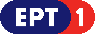 	Πρόγραμμα ΕΡΤ2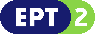 	Πρόγραμμα ΕΡΤ3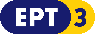 Πρόγραμμα ΕΡΤ Sports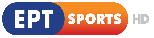 